EL-001EL-002EL-003EL-004EL-051EL-005EL-006EL-007EL-008EL-009EL-010EL-011EL-012EL-013EL-014EL-015EL-016EL-017EL-018EL-019EL-020EL-021EL-022EL-023EL-024EL-025EL-026EL-027EL-028EL-029EL-030EL-049EL-050EL-031EL-032EL-033EL-034EL-035EL-036EL-037EL-038EL-039EL-040EL-041EL-042EL-043EL-044EL-045EL-048EL-046EL-047ΠΕΡΙΦΕΡΕΙΑ ΑΝΑΤΟΛΙΚΗΣ ΜΑΚΕΔΟΝΙΑΣ & ΘΡΑΚΗΣΕταιρεία ‘Έρευνας & Ανάπτυξης Βορείου Έβρου Α.Α.Ε. Ο.Τ.Α. (Ε.Ε.Α.Β.Ε. Α.Ε.) Εταιρεία ‘Έρευνας & Ανάπτυξης Βορείου Έβρου Α.Α.Ε. Ο.Τ.Α. (Ε.Ε.Α.Β.Ε. Α.Ε.) Περιφερειακή ΕνότηταΈβρος (Δήμοι: Διδυμοτείχου, Ορεστιάδας)ΔιεύθυνσηΣωτηρίου Τσερκέζη 20, ΤΚ 68200 ΟρεστιάδαΤηλέφωνο25520 27900/81376Ε-maileeabe@otenet.gr Sitewww.eeabe.gr Συντονιστής ΟΤΔΓεώργιος ΠετρέσηςΔημοσυνεταιριστική ‘’Έβρος’’ Α.Α.Ε. Ο.Τ.Α. Δημοσυνεταιριστική ‘’Έβρος’’ Α.Α.Ε. Ο.Τ.Α. Περιφερειακή ΕνότηταΈβρος (Δήμοι: Αλεξανδρούπολης, Σαμοθράκης, Σουφλίου)ΔιεύθυνσηΠροβατώνας, ΤΚ 68003 ΠροβατώναςΤηλέφωνο255020090, -91Ε-maildimossin@dimossin.gr Sitewww.dimossin.gr Συντονιστής ΟΤΔΕυάγγελος ΚαζάκηςΑναπτυξιακή Ροδόπης - Αναπτυξιακή Ανώνυμη Εταιρεία Ο.Τ.Α. Αναπτυξιακή Ροδόπης - Αναπτυξιακή Ανώνυμη Εταιρεία Ο.Τ.Α. Περιφερειακή ΕνότηταΡοδόπη, ΞάνθηΔιεύθυνσηΝ. Πλαστήρα και Κ. Αντωνιάδη, ΤΚ 69132 ΚομοτηνήΤηλέφωνο25310 34071-2Ε-mailanro@anro.gr Sitewww.anro.gr Συντονιστής ΟΤΔΕυστάθιος ΚεφαλίδηςΑναπτυξιακή Καβάλας Α.Α.Ε. Ο.Τ.Α.Αναπτυξιακή Καβάλας Α.Α.Ε. Ο.Τ.Α.Περιφερειακή ΕνότηταΘάσος, ΚαβάλαΔιεύθυνσηΎδρας 10, ΤΚ 65302 ΚαβάλαΤηλέφωνο2510 620459Ε-mailanka@ankavala.gr Sitewww.ankavala.gr Συντονιστής ΟΤΔΜιχαήλ ΣκορδάςΑναπτυξιακή Καβάλας Α.Α.Ε. Ο.Τ.Α.  (ΟΤΔ Αλιείας)Αναπτυξιακή Καβάλας Α.Α.Ε. Ο.Τ.Α.  (ΟΤΔ Αλιείας)Περιφερειακή ΕνότηταΘάσος (Δήμος Θάσου), Καβάλα (Δήμος Καβάλας)ΔιεύθυνσηΎδρας 10, ΤΚ 65302 ΚαβάλαΤηλέφωνο2510 620459Ε-mailanka@ankavala.gr Sitewww.ankavala.gr Συντονιστής ΟΤΔΕυαγγελία ΛυμπεροπούλουΠΕΡΙΦΕΡΕΙΑ ΑΝΑΤΟΛΙΚΗΣ ΜΑΚΕΔΟΝΙΑΣ & ΘΡΑΚΗΣΑναπτυξιακή Δράμας Α.Α.Ε. Ο.Τ.Α.Αναπτυξιακή Δράμας Α.Α.Ε. Ο.Τ.Α.Περιφερειακή ΕνότηταΔράμαΔιεύθυνσηΚωνσταντινουπόλεως 8, ΤΚ 66133 ΔράμαΤηλέφωνο25210 47610-1Ε-mailaned@otenet.grSitewww.aned.gr Συντονιστής ΟΤΔΜανόλης ΧατζόπουλοςΠΕΡΙΦΕΡΕΙΑ ΚΕΝΤΡΙΚΗΣ ΜΑΚΕΔΟΝΙΑΣΑναπτυξιακή Εταιρεία Σερρών Α.Α.Ε. Ο.Τ.Α. (ΑΝ.Ε.ΣΕΡ. Α.Ε.)Αναπτυξιακή Εταιρεία Σερρών Α.Α.Ε. Ο.Τ.Α. (ΑΝ.Ε.ΣΕΡ. Α.Ε.)Περιφερειακή ΕνότηταΣέρρεςΔιεύθυνσηΜεραρχίας 67, ΤΚ 62100 Σέρρες Τηλέφωνο23210 64402-3Ε-mailinfo@aneser.grΣυντονιστής ΟΤΔΕλένη ΤριανταφύλλουΑναπτυξιακή Κιλκίς Α.Α.Ε. Ο.Τ.Α. (ΑΝ.ΚΙ. Α.Ε.)Αναπτυξιακή Κιλκίς Α.Α.Ε. Ο.Τ.Α. (ΑΝ.ΚΙ. Α.Ε.)Περιφερειακή ΕνότηταΚιλκίςΔιεύθυνσηΣόλωνος 13, ΤΚ 61100 ΚιλκίςΤηλέφωνο23410 25305/29384Ε-mailanki@anki.grSitewww.anki.gr Συντονιστής ΟΤΔΠαναγιώτης ΚωνσταντινίδηςΑναπτυξιακή Νομού Θεσσαλονίκης Α.Α.Ε. (ΑΝΕΘ) (ΛΑΓΚΑΔΑ, ΒΟΛΒΗ κλπ.)Αναπτυξιακή Νομού Θεσσαλονίκης Α.Α.Ε. (ΑΝΕΘ) (ΛΑΓΚΑΔΑ, ΒΟΛΒΗ κλπ.)Περιφερειακή ΕνότηταΘεσσαλονίκη (Δήμοι: Βόλβης, Δέλτα, Θερμαϊκού, Θέρμης, Λαγκαδά, Πυλαίας-Χορτιάτη, Ωραιοκάστρου)ΔιεύθυνσηΠλούτωνος 27, ΤΚ 54655 ΘεσσαλονίκηΤηλέφωνο2310 801070Ε-mailaneth@aneth.gr  Sitewww.aneth.gr Συντονιστής ΟΤΔΒασίλειος ΠαπαβασιλείουΑναπτυξιακή Νομού Θεσσαλονίκης Α.Α.Ε. (ΑΝΕΘ) (ΧΑΛΚΗΔΟΝΟΣ, ΔΕΛΤΑ)Αναπτυξιακή Νομού Θεσσαλονίκης Α.Α.Ε. (ΑΝΕΘ) (ΧΑΛΚΗΔΟΝΟΣ, ΔΕΛΤΑ)Περιφερειακή ΕνότηταΘεσσαλονίκη (Δήμοι: Δέλτα, Χαλκηδόνος)ΔιεύθυνσηΠλούτωνος 27, ΤΚ 54655 ΘεσσαλονίκηΚομνηνών 50, ΤΚ 57400 ΣίνδοςΤηλέφωνο2310 801070Ε-mailaneth@aneth.grSitewww.aneth.gr Συντονιστής ΟΤΔΓεώργιος ΠετρίδηςΑναπτυξιακή Χαλκιδικής Α.Α.Ε. Ο.Τ.Α. (ΑΝ.ΕΤ.ΧΑ. Α.Ε.)Αναπτυξιακή Χαλκιδικής Α.Α.Ε. Ο.Τ.Α. (ΑΝ.ΕΤ.ΧΑ. Α.Ε.)Περιφερειακή ΕνότηταΧαλκιδικήΔιεύθυνσηΠαπαδιαμάντη 20, ΤΚ 63100 ΠολύγυροςΤηλέφωνο23710 24407/24507Ε-mailinfo@anetxa.grSitewww.anetxa.gr Συντονιστής ΟΤΔΓεωργία ΚαραγιάννηΠΕΡΙΦΕΡΕΙΑ ΚΕΝΤΡΙΚΗΣ ΜΑΚΕΔΟΝΙΑΣΑναπτυξιακή Πέλλας Α.Α.Ε. Ο.Τ.Α. (ΑΝ.ΠΕ. Α.Ε.)Αναπτυξιακή Πέλλας Α.Α.Ε. Ο.Τ.Α. (ΑΝ.ΠΕ. Α.Ε.)Περιφερειακή ΕνότηταΠέλλαΔιεύθυνσηΣακελλαροπούλου 14 & Φιλελλήνων Γωνία, ΤΚ 58200 ΈδεσσαΤηλέφωνο23810 24858Ε-mailanpe@otenet.grSitewww.anpe.gr Συντονιστής ΟΤΔΙορδάνης ΚιοσέογλουΑναπτυξιακή Νομού Ημαθίας Α.Ε. Α.Α.Ε. Ο.Τ.Α. (ΑΝ.ΗΜΑ. Α.Ε.)Αναπτυξιακή Νομού Ημαθίας Α.Ε. Α.Α.Ε. Ο.Τ.Α. (ΑΝ.ΗΜΑ. Α.Ε.)Περιφερειακή ΕνότηταΗμαθίαΔιεύθυνσηΘεσσαλονίκης 46, ΤΚ 59131 ΒέροιαΤηλέφωνο23310 20809/20321Ε-mailinfo@anhma.grSitewww.anhma.gr Συντονιστής ΟΤΔΑθανάσιος ΚαραγιάννηςΠιερική Αναπτυξιακή Α.Ε. – Ο.Τ.Α.Πιερική Αναπτυξιακή Α.Ε. – Ο.Τ.Α.Περιφερειακή ΕνότηταΠιερίαΔιεύθυνση16ης Οκτωβρίου 17β, ΤΚ 60100 ΚατερίνηΤηλέφωνο23510 27541/45255Ε-mailpieriki@otenet.grSitewww.pieriki-anaptixiaki.gr Συντονιστής ΟΤΔΠαρθένα (Μπέττυ) ΠαρτσαλίδουΠΕΡΙΦΕΡΕΙΑ ΔΥΤΙΚΗΣ ΜΑΚΕΔΟΝΙΑΣΑναπτυξιακή Φλώρινας Α.Α.Ε Ο.Τ.Α. (ΑΝΦΛΩ.)Αναπτυξιακή Φλώρινας Α.Α.Ε Ο.Τ.Α. (ΑΝΦΛΩ.)Περιφερειακή ΕνότηταΦλώριναΔιεύθυνσηΣτέφανου Δραγούμη 26, ΤΚ 53100 ΦλώριναΤηλέφωνο23850 45745Ε-mailleader@anflo.gr, anflo@anflo.grSitewww.anflo.gr Συντονιστής ΟΤΔΔρ. Ζαχαρούλα (Ζέτα) ΡίζουΑναπτυξιακή Καστοριάς Α.Ε. Ο.Τ.Α. (ΑΝ.ΚΑΣ. Α.Ε.)Αναπτυξιακή Καστοριάς Α.Ε. Ο.Τ.Α. (ΑΝ.ΚΑΣ. Α.Ε.)Περιφερειακή ΕνότηταΚαστοριάΔιεύθυνσηΓράμμου 62, ΤΚ 52100 ΚαστοριάΤηλέφωνο24670 83441-2Ε-mailankas@otenet.grSitewww.ankas.gr Συντονιστής ΟΤΔΒασίλειος ΤσαπάραςΑναπτυξιακή Δυτικής Μακεδονίας Α.Ε. Ο.Τ.Α. (ΑΝΚΟ Α.Ε.)Αναπτυξιακή Δυτικής Μακεδονίας Α.Ε. Ο.Τ.Α. (ΑΝΚΟ Α.Ε.)Περιφερειακή ΕνότηταΓρεβενά, ΚοζάνηΔιεύθυνσηΦον Καραγιάννη 1-3, ΤΚ 50131 ΚοζάνηΤηλέφωνο24610 24022Ε-mailanko@anko.grΣυντονιστής ΟΤΔΖωή ΓκερεχτέΠΕΡΙΦΕΡΕΙΑ ΗΠΕΙΡΟΥΑναπτυξιακή Ηπείρου Α.Α.Ε. Ο.Τ.Α. (ΗΠΕΙΡΟΣ Α.Ε.)Αναπτυξιακή Ηπείρου Α.Α.Ε. Ο.Τ.Α. (ΗΠΕΙΡΟΣ Α.Ε.)Περιφερειακή ΕνότηταΙωάννινα, ΘεσπρωτίαΔιεύθυνσηΠλατεία Πύρρου & Μιχαήλ Αγγέλου 1, ΤΚ 45332 ΙωάννιναΤηλέφωνο26510 36686/83087Ε-mailepirus@epirussa.grSitewww.epirussa.gr Συντονιστής ΟΤΔΗλίας ΜώκοςΑναπτυξιακή Νοτίου Ηπείρου Αμβρακικού Α.Α.Ε. Ο.Τ.Α. (ΕΤΑΝΑΜ Α.Ε.)Αναπτυξιακή Νοτίου Ηπείρου Αμβρακικού Α.Α.Ε. Ο.Τ.Α. (ΕΤΑΝΑΜ Α.Ε.)Περιφερειακή ΕνότηταΆρτα, ΠρέβεζαΔιεύθυνσηΛεωφόρος Ιωαννίνων 210, ΤΚ 48100 ΠρέβεζαΤηλέφωνο26820 89150-1, 77115Ε-mailetanam@etanam.grSitewww.etanam.grΣυντονιστής ΟΤΔΓεώργιος  ΆρμπυροςΠΕΡΙΦΕΡΕΙΑ ΘΕΣΣΑΛΙΑΣΑναπτυξιακή Τρικάλων Α.Α.Ε. Ο.Τ.Α. (ΚΕΝΑΚΑΠ Α.Ε.)Αναπτυξιακή Τρικάλων Α.Α.Ε. Ο.Τ.Α. (ΚΕΝΑΚΑΠ Α.Ε.)Περιφερειακή ΕνότηταΤρίκαλαΔιεύθυνσηΙωαννίνων 84, TK 42100 ΚαλαμπάκαΤηλέφωνο24320 25370Ε-mailkenakap@kenakap.grSitewww.kenakap.gr Συντονιστής ΟΤΔΒάιος ΚουτήςΑναπτυξιακή Καρδίτσας Α.Α.Ε. Ο.Τ.Α. (ΑΝ.ΚΑ. Α.Ε.)Αναπτυξιακή Καρδίτσας Α.Α.Ε. Ο.Τ.Α. (ΑΝ.ΚΑ. Α.Ε.)Περιφερειακή ΕνότηταΚαρδίτσαΔιεύθυνσηΜεγ. Αλεξάνδρου 34 (Τ.Θ 33), ΤΚ 43132 Καρδίτσα Τηλέφωνο24410 42363, 26345Ε-mailanka@anka.grSitewww.anka.gr Συντονιστής ΟΤΔΠαναγιώτης ΝτανοβασίληςΑναπτυξιακή Εταιρεία Νομού Λάρισας Α.Α.Ε. Ο.Τ.Α (Α.Ε.ΝΟ.Λ. Α.Ε.)Αναπτυξιακή Εταιρεία Νομού Λάρισας Α.Α.Ε. Ο.Τ.Α (Α.Ε.ΝΟ.Λ. Α.Ε.)Περιφερειακή ΕνότηταΛάρισαΔιεύθυνσηΔ. Βλαχοδήμου 1, ΤΚ 40200 ΕλασσόναΣωκράτους 111, ΤΚ 40200 ΛάρισαΤηλέφωνο24930 24222, 25047Ε-mailanelkis@otenet.grSitewww.aenol.gr Συντονιστής ΟΤΔΣεβαστή ΜπασδέκηΕταιρία Ανάπτυξης Πηλίου Α.Ε. (ΕΑΠ ΑΕ) – Αναπτυξιακή Α.Ε. ΟΤΑΕταιρία Ανάπτυξης Πηλίου Α.Ε. (ΕΑΠ ΑΕ) – Αναπτυξιακή Α.Ε. ΟΤΑΠεριφερειακή ΕνότηταΜαγνησίαΔιεύθυνσηΛαρίσης 191,  ΤΚ 38334 ΒόλοςΤηλέφωνο24210 78391-5Ε-mailinfo@eapilio.grSitewww.eapilio.gr Συντονιστής ΟΤΔΚατερίνα ΚοντογιώργουΠΕΡΙΦΕΡΕΙΑ ΣΤΕΡΕΑΣ ΕΛΛΑΔΑΣΑναπτυξιακή Φθιώτιδος Α.Ε. Ο.Τ.Α. (Φθιωτική Αναπτυξιακή Α.Ε.)Αναπτυξιακή Φθιώτιδος Α.Ε. Ο.Τ.Α. (Φθιωτική Αναπτυξιακή Α.Ε.)Περιφερειακή ΕνότηταΦθιώτιδα, ΕυρυτανίαΔιεύθυνσηΑρκαδίου 6, ΤΚ 35131 ΛαμίαΤηλέφωνο22310 67011, 67029Ε-mailinfo@fthiotiki.gr  Sitewww.fthiotiki.gr Συντονιστής ΟΤΔΛεωνίδας ΡάπτηςΑναπτυξιακή Φωκική Α.Α.Ε. Ο.Τ.Α. (ΑΝ.ΦΩ. Α.Ε.)Αναπτυξιακή Φωκική Α.Α.Ε. Ο.Τ.Α. (ΑΝ.ΦΩ. Α.Ε.)Περιφερειακή ΕνότηταΦωκίδαΔιεύθυνσηΓιδογιάννου 37, ΤΚ 33100 ΆμφισσαΤηλέφωνο22653 50696Ε-mailanfokiki@hol.grSitewww.anfok.gr  Συντονιστής ΟΤΔΧρήστος ΓάτοςΕλικώνας Παρνασσός ΑΝΑΠΤΥΞΙΑΚΗ .Α.Ε. Ο.Τ.Α.Ελικώνας Παρνασσός ΑΝΑΠΤΥΞΙΑΚΗ .Α.Ε. Ο.Τ.Α.Περιφερειακή ΕνότηταΒοιωτίαΔιεύθυνσηΈρκυνας 8, ΤΚ 32131 ΛιβαδειάΤηλέφωνο22610 80661-2Ε-mailelikona1@otenet.grΣυντονιστής ΟΤΔΓεωργία ΓκικοπούλουΟργανισμός Ανάπτυξης Στερεάς Ελλάδας Α.Α.Ε. Ο.Τ.Α. (ΟΑΣΕ Α.Α.Ε.)Οργανισμός Ανάπτυξης Στερεάς Ελλάδας Α.Α.Ε. Ο.Τ.Α. (ΟΑΣΕ Α.Α.Ε.)Περιφερειακή ΕνότηταΦθιώτιδα, Φωκίδα ΔιεύθυνσηΜιαούλη 8, ΤΚ 35133 ΛαμίαΤηλέφωνο22310 66553Ε-mailinfo@oase.com.grSitewww.oase.com.gr Συντονιστής ΟΤΔΒασίλης ΤσιτσιρίγκοςΚ/Ξ Αναπτυξιακή Εύβοιας ΑΕ και Οργανισμός Ανάπτυξης Στερεάς Ελλάδας ΑΕΕ ΟΤΑΚ/Ξ Αναπτυξιακή Εύβοιας ΑΕ και Οργανισμός Ανάπτυξης Στερεάς Ελλάδας ΑΕΕ ΟΤΑΠεριφερειακή ΕνότηταΕύβοιαΔιεύθυνσηΚριεζά Εύβοιας, ΤΚ 34017 ΕύβοιαΤηλέφωνο22230 51002, 22210 89706Ε-mailleaderneviaskiros@gmail.comSitehttp://www.leader-notia-evia-skyros.gr/  Συντονιστής ΟΤΔΠαγώνα ΜαγκανιάρηΠΕΡΙΦΕΡΕΙΑ ΣΤΕΡΕΑΣ ΕΛΛΑΔΑΣΑναπτυξιακή Ευβοίας Α.Ε.Αναπτυξιακή Ευβοίας Α.Ε.Περιφερειακή ΕνότηταΕύβοιαΔιεύθυνσηΧαϊνά 93, ΤΚ 34132 ΧαλκίδαΤηλέφωνο22210 26626, 89706Ε-mailinfo@anevia.grΣυντονιστής ΟΤΔΝικόλαος-Ιωάννης ΜαργαρίτηςΠΕΡΙΦΕΡΕΙΑ ΑΤΤΙΚΗΣΔίκτυο Συνεργασίας Δήμων Περιφερειακής Ενότητας Νήσων Αττικής (Περιφερειακή Ενότητα Νήσων Αττικής)Δίκτυο Συνεργασίας Δήμων Περιφερειακής Ενότητας Νήσων Αττικής (Περιφερειακή Ενότητα Νήσων Αττικής)Περιφερειακή ΕνότηταΠειραιά-Νησιά ΔιεύθυνσηΦίλωνος 91, ΤΚ 18535 ΠειραιάςΤηλέφωνο2104120002-4-9Ε-mailinfo@atticalag.grΣυντονιστής ΟΤΔΧριστίνα ΚαλαθάΠΕΡΙΦΕΡΕΙΑ ΙΟΝΙΩΝ ΝΗΣΩΝΑναπτυξιακή Ιονίων Νήσων Α.Α.Ε. Ο.Τ.Α. (ΑΝ.ΙΟΝ. Α.Ε.)Αναπτυξιακή Ιονίων Νήσων Α.Α.Ε. Ο.Τ.Α. (ΑΝ.ΙΟΝ. Α.Ε.)Περιφερειακή ΕνότηταΚέρκυρα, ΛευκάδαΔιεύθυνση1η πάροδος Αλέξανδρου Δεσίλλα 10, ΤΚ 49100 ΚέρκυραΤηλέφωνο26610 82037, 81310Ε-mailagrok@otenet.gr  Συντονιστής ΟΤΔΔίκτυο Συνεργασίας Περιφέρειας Ιονίων Νήσων/ΠΕ ΚΕΦΑΛΟΝΙΑΣΔίκτυο Συνεργασίας Περιφέρειας Ιονίων Νήσων/ΠΕ ΚΕΦΑΛΟΝΙΑΣΠεριφερειακή ΕνότηταΚεφαλονιά, ΙθάκηΔιεύθυνσηΠλατεία Βαλλιάνου, Διοικητήριο ΤΚ 28100 ΑργοστόλιΤηλέφωνο26713 60570Ε-mailionianlag@gmail.comSitewww.ionianlag.gr Συντονιστής ΟΤΔΑλέξανδρος ΚοψαχείληςΔίκτυο Συνεργασίας Περιφέρειας Ιονίων Νήσων/ΠΕ ΖακύνθουΔίκτυο Συνεργασίας Περιφέρειας Ιονίων Νήσων/ΠΕ ΖακύνθουΠεριφερειακή ΕνότηταΖάκυνθοςΔιεύθυνσηΠλατεία Σολωμού, ΤΚ 99100 ΖάκυνθοςΤηλέφωνο26953 61310Ε-mailcoo.net.zak@gmail.comΣυντονιστής ΟΤΔΦώτιος ΚοττήςΠΕΡΙΦΕΡΕΙΑ ΠΕΛΟΠΟΝΝΗΣΟΥΑναπτυξιακή Βόρειου Πελοποννήσου Α.Α.Ε. Ο.Τ.Α. (ΑΝΒΟΠΕ Α.Ε.)Αναπτυξιακή Βόρειου Πελοποννήσου Α.Α.Ε. Ο.Τ.Α. (ΑΝΒΟΠΕ Α.Ε.)Περιφερειακή ΕνότηταΚορινθία , Αργολίδα, Αρκαδία ΔιεύθυνσηΛεβίδι Αρκαδίας, ΤΚ 22002 ΛεβίδιΤηλέφωνο27960 22051-2Ε-mailinfo@anvope.grSitewww.anvope.gr Συντονιστής ΟΤΔΓεώργιος ΚωστούροςΑναπτυξιακή Πάρνωνα Α.Α.Ε. Ο.Τ.Α. (Πάρνωνας Α.Ε.)Αναπτυξιακή Πάρνωνα Α.Α.Ε. Ο.Τ.Α. (Πάρνωνας Α.Ε.)Περιφερειακή ΕνότηταΛακωνία, Μεσσηνία, Αργολίδα, ΑρκαδίαΔιεύθυνσηΠλατεία 25ης Μαρτίου, ΤΚ 22300 ΛεωνίδιοΤηλέφωνο27570 22807Ε-mailinfo@parnonas.gr  Sitewww.parnonas.gr Συντονιστής ΟΤΔΜαρία ΜπούζιουΑναπτυξιακή Μεσσηνίας Α.Α.Ε. Ο.Τ.Α.Αναπτυξιακή Μεσσηνίας Α.Α.Ε. Ο.Τ.Α.Περιφερειακή ΕνότηταΛακωνία, ΜεσσηνίαΔιεύθυνσηΟμήρου & Μαιζώνος 50, ΤΚ 24132 ΚαλαμάταΤηλέφωνο27210 96120Ε-mailanmess@otenet.gr Sitewww.anmess.gr Συντονιστής ΟΤΔΗλίας ΣπαρτιάνοςΠΕΡΙΦΕΡΕΙΑ ΔΥΤΙΚΗΣ ΕΛΛΑΔΑΣΑιτωλική Αναπτυξιακή Α.Ε. Ο.Τ.Α. (ΑΙΤΩΛΙΑ Α.Ε.)Αιτωλική Αναπτυξιακή Α.Ε. Ο.Τ.Α. (ΑΙΤΩΛΙΑ Α.Ε.)Περιφερειακή ΕνότηταΑιτωλοακαρνανίαΔιεύθυνσηΕθνική οδός Αντιρρίου – Ναυπάκτου, ΤΚ 30020 ΝαύπακτοςΤηλέφωνο26340 38110, 29926Ε-mailinfo@aitoliki.grSitewww.aitoliki.gr Συντονιστής ΟΤΔΧαράλαμπος ΜιχαλόπουλοςΤριχωνίδα Α.Ε. Αναπτυξιακή Ανώνυμη Εταιρεία  Ο.Τ.Α.Τριχωνίδα Α.Ε. Αναπτυξιακή Ανώνυμη Εταιρεία  Ο.Τ.Α.Περιφερειακή ΕνότηταΑιτωλοακαρνανία, ΛευκάδαΔιεύθυνσηΠλατεία Δημαρχείου, Καινούργιο, ΤΚ 30005 ΑγρίνιοΤηλέφωνο26410 39007, 79344Ε-mailinfo@trihonida.grSitewww.trihonida.gr Συντονιστής ΟΤΔΧάρης ΚαφρίτσαςΑχαΐα Α.Ε. - Αναπτυξιακή Ανώνυμη Εταιρεία ΟΤΑΑχαΐα Α.Ε. - Αναπτυξιακή Ανώνυμη Εταιρεία ΟΤΑΠεριφερειακή ΕνότηταΑχαΐαΔιεύθυνσηΑγ. Αλεξίου & Ασημ. Φωτήλα, ΤΚ 25001 ΚαλάβρυταΤηλέφωνο26920 24442-3Ε-mailachaiasa@otenet.grSitewww.achaiasa.gr Συντονιστής ΟΤΔΑργυρώ ΤσιμπρήΑναπτυξιακή Ολυμπίας Α.Α.Ε. Ο.Τ.Α. (ΑΝ.ΟΛ. Α.Ε.)Αναπτυξιακή Ολυμπίας Α.Α.Ε. Ο.Τ.Α. (ΑΝ.ΟΛ. Α.Ε.)Περιφερειακή ΕνότηταΗλείαΔιεύθυνσηΚρέστενα Ηλείας, ΤΚ 27055 ΚρέστεναΤηλέφωνο26250 24990, 24289Ε-mailanol@otenet.grSitewww.anol.gr Συντονιστής ΟΤΔΝικόλαος ΘεοφιλόπουλοςΠΕΡΙΦΕΡΕΙΑ ΒΟΡΕΙΟΥ ΑΙΓΑΙΟΥΕταιρεία Τοπικής Ανάπτυξης Λέσβου (ΕΤΑΛ Α.Ε.)Εταιρεία Τοπικής Ανάπτυξης Λέσβου (ΕΤΑΛ Α.Ε.)Περιφερειακή ΕνότηταΛέσβοςΔιεύθυνσηΕρμού 4, ΤΚ 81131 ΜυτιλήνηΤηλέφωνο22510 29400Ε-mailinquiries@etal-sa.grSitewww.etal-sa.gr Συντονιστής ΟΤΔΑναστάσιος ΠεριμένηςΕταιρεία Τοπικής Ανάπτυξης Χίου Α.Α.Ε. Ο.Τ.Α. (Ε.Τ.Α.Χ. Α.Ε.)Εταιρεία Τοπικής Ανάπτυξης Χίου Α.Α.Ε. Ο.Τ.Α. (Ε.Τ.Α.Χ. Α.Ε.)Περιφερειακή ΕνότηταΧίοςΔιεύθυνσηΡοδοκανάκη 7,ΤΚ 82100 ΧίοςΤηλέφωνο22710 43510, 43511Ε-mailetaxsa@gmail.comSitewww.etaxsa.gr Συντονιστής ΟΤΔΙωάννης ΚαρράςΑναπτυξιακή Λήμνου Α.Α.Ε. Ο.Τ.Α. (ΑΝ.Ε.Λ. Α.Ε.)Αναπτυξιακή Λήμνου Α.Α.Ε. Ο.Τ.Α. (ΑΝ.Ε.Λ. Α.Ε.)Περιφερειακή ΕνότηταΛήμνοςΔιεύθυνσηΙερού Λόχου 23 & Αγίου Νικολάου, ΤΚ 81400 Μύρινα ΛήμνουΤηλέφωνο22540 23849, 24604Ε-mailanel-sa@otenet.grΣυντονιστής ΟΤΔΧριστίνα ΜοσχούδηΚέντρο Απασχόλησης & Επαγγελματικής Κατάρτισης Νομού Σάμου Α.Ε. (Κ.Α.Α.Ε.Κ.Τ. Σάμου Α.Ε.)Κέντρο Απασχόλησης & Επαγγελματικής Κατάρτισης Νομού Σάμου Α.Ε. (Κ.Α.Α.Ε.Κ.Τ. Σάμου Α.Ε.)Περιφερειακή ΕνότηταΙκαρία, ΣάμοςΔιεύθυνσηΔερβενακίων & Αλέξη, ΤΚ 83100 ΣάμοςΤηλέφωνο22733 50428Ε-mailkeksamou@yahoo.grSitehttp://www.kaek-pesamou.info/  Συντονιστής ΟΤΔΑγγελική ΒούρουΠΕΡΙΦΕΡΕΙΑ ΝΟΤΙΟΥ ΑΙΓΑΙΟΥΑναπτυξιακή Δωδεκανήσου Α.Α.Ε. Ο.Τ.Α. (ΑΝ.ΔΩ. Α.Ε.)Αναπτυξιακή Δωδεκανήσου Α.Α.Ε. Ο.Τ.Α. (ΑΝ.ΔΩ. Α.Ε.)Περιφερειακή ΕνότηταΚάλυμνος, Κάρπαθος, Κως, ΡόδοςΔιεύθυνση28ης Οκτωβρίου 72, ΤΚ 85131 ΡόδοςΤηλέφωνο22410 75323Ε-mailando@ando.grSitewww.ando.gr Συντονιστής ΟΤΔΚωνσταντίνος ΖήφοςΑναπτυξιακή Εταιρεία Κυκλάδων Α.Α.Ε. Ο.Τ.Α.Αναπτυξιακή Εταιρεία Κυκλάδων Α.Α.Ε. Ο.Τ.Α.Περιφερειακή ΕνότηταΆνδρος, Θήρα, Κέα, Μήλος, Μύκονος, Νάξος, Πάρος, Σύρος, ΤήνοςΔιεύθυνσηΠλατεία Τσιροπινά 2, ΤΚ 84100 ΕρμούποληΤηλέφωνο22810 88834Ε-mailinfo@e-cyclades.grSitewww.e-cyclades.grΣυντονιστής ΟΤΔΚωνσταντίνος ΒολτήςΠΕΡΙΦΕΡΕΙΑ ΚΡΗΤΗΣΟργανισμός Ανάπτυξης Κρήτης Α.Ε.Οργανισμός Ανάπτυξης Κρήτης Α.Ε.Περιφερειακή ΕνότηταΧανιά, ΡέθυμνοΔιεύθυνσηΓολγοθά 2 (Όαση Βαριπέτρου), ΤΚ 73100 ΧανιάΤηλέφωνο28310 27501, 2810 311316Ε-mailleader@oakae.gr;oakae@oakae.grΣυντονιστής ΟΤΔΣοφία ΜιχάκηΑναπτυξιακή Ηρακλείου Α.Α.Ε. Ο.Τ.Α.Αναπτυξιακή Ηρακλείου Α.Α.Ε. Ο.Τ.Α.Περιφερειακή ΕνότηταΗράκλειο, ΡέθυμνοΔιεύθυνσηΝ. Παχάκη 2, ΤΚ 70100 Αρχάνες, Ηράκλειο ΚρήτηςΤηλέφωνο2810 753300Ε-mailinfo@anher.grSitewww.anher.gr Συντονιστής ΟΤΔΑμαλία ΤαβλαδωράκηΑναπτυξιακή Ηρακλείου Α.Α.Ε. Ο.Τ.Α.Αναπτυξιακή Ηρακλείου Α.Α.Ε. Ο.Τ.Α.Περιφερειακή ΕνότηταΗράκλειο (Δήμοι: Γορτύνας, Φαιστού)ΔιεύθυνσηΔημαρχείο Τυμπακίου, 70200 Τυμπάκι Ηράκλειο ΚρήτηςΤηλέφωνο2810 753301Ε-maileuropa@anher.grΣυντονιστής ΟΤΔΕλευθερία ΜικονιάτηΑΚΟΜΜ-ΨΗΛΟΡΕΙΤΗΣ ΑΑΕ ΟΤΑΑΚΟΜΜ-ΨΗΛΟΡΕΙΤΗΣ ΑΑΕ ΟΤΑΠεριφερειακή ΕνότηταΡέθυμνο, ΗράκλειοΔιεύθυνσηΑνώγεια Ρεθύμνου Κρήτης, ΤΚ 74051 ΑνώγειαΤηλέφωνο28340 31402Ε-mailleader@akomm.grΣυντονιστής ΟΤΔΔημήτρης ΠαττακόςΑναπτυξιακή Λασιθίου Α.Α.Ε. Ο.Τ.Α.Αναπτυξιακή Λασιθίου Α.Α.Ε. Ο.Τ.Α.Περιφερειακή ΕνότηταΛασίθιΔιεύθυνσηΑργυροπούλου 3, ΤΚ 72100 Άγιος Νικόλαος, ΛασίθιΤηλέφωνο28410 91110Ε-mailinfo@anlas.grSitewww.anlas.gr Συντονιστής ΟΤΔΧαράλαμπος Αντωνακάκης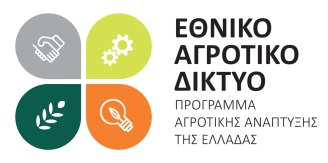 ΕΙΔΙΚΗ ΥΠΗΡΕΣΙΑ ΔΙΑΧΕΙΡΙΣΗΣ ΠΑΑ 2014-2020Μονάδα Δικτύωσης & Δημοσιότητας      Τηλ. 210 5275059, 210 5275229, 210 5275027                                   www.ead.gr 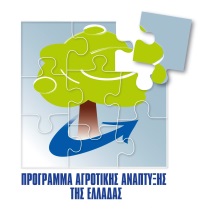 